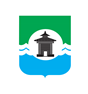 Российская ФедерацияИркутская областьМуниципальное образование «Братский район»КСО Братского района     ул. Комсомольская, д. 28 «а», г. Братск, Иркутская область, тел./факс 8(3953) 411126  ЗАКЛЮЧЕНИЕ № 33по результатам экспертно-аналитического мероприятия «Экспертиза проекта бюджета Наратайского сельского поселения на 2022 год и на плановый период 2023 и 2024 годов»г. Братск							               	         30.11.2021 г.Настоящее заключение Контрольно-счетного органа муниципального образования «Братский район» на проект решения Думы Наратайского сельского поселения «О  бюджете  Наратайского сельского поселения на 2022 год и на плановый период 2023 и 2024 годов» подготовлено в соответствии с Бюджетным кодексом Российской Федерации (далее – БК РФ), Федеральным законом «Об общих принципах организации и деятельности контрольно-счетных органов субъектов Российской Федерации и муниципальных образований», Положением о бюджетном процессе Наратайского муниципального образования,  Положением о Контрольно-счётном органе муниципального образования «Братский район», (далее – КСО Братского района), Соглашением  «О передаче полномочий по осуществлению внешнего муниципального финансового контроля Контрольно-счётному органу муниципального образования «Братский район», иными нормативными правовыми актами.Предмет экспертно-аналитического мероприятия: проект бюджета Наратайского сельского поселения на 2022 год и на плановый период 2023 и 2024 годов.Цель: определение соблюдения бюджетного и иного законодательства местной администрацией при разработке и принятии местного бюджета на очередной финансовый год и плановый период, анализ объективности планирования доходов и расходов бюджета.При подготовке Заключения КСО Братского района учитывал необходимость реализации положений документов, на основе которых составляется бюджет:Послание Президента Российской Федерации Федеральному Собранию Российской Федерации от 21.04.2021 года, определяющие бюджетную политику в Российской Федерации;Проект решения Думы Братского района «О бюджете муниципального образования «Братский район» на 2022 год и на плановый период 2023 и 2024 годов»;Прогноз социально-экономического развития сельского поселения на 2022-2024 годы;Муниципальные программы (проекты муниципальных программ, а также изменения, внесенные в программы);Основные направления бюджетной и налоговой политики Наратайского муниципального образования на 2022 год и на плановый период 2023 и 2024 годов, в целях обеспечения сбалансированности и сохранения устойчивости бюджета поселения.При подготовке Заключения использованы результаты контрольных и экспертно-аналитических мероприятий, проведенных КСО Братского района, на основании представленных одновременно с проектом бюджета документов:основные направления бюджетной и налоговой политики Наратайского муниципального образования на 2022 год и на плановый период 2023 и 2024 годов;предварительные итоги социально-экономического развития за истекший период текущего финансового года и ожидаемые итоги социально-экономического развития за текущий финансовый год;прогноз социально-экономического развития, пояснительная записка к Прогнозу;прогноз основных характеристик (общий объем доходов, общий объем расходов, дефицита (профицита) бюджета);пояснительная записка к проекту бюджета;верхний предел муниципального внутреннего долга по состоянию на 1 января года, следующего за очередным финансовым годом и каждым годом планового периода;оценка ожидаемого исполнения бюджета на текущий финансовый год;паспорта муниципальных программ (проекты изменений в указанные паспорта);иные документы.ОБЩИЕ ПОЛОЖЕНИЯ	Проект бюджета согласно п.1 ст. 169 БК РФ составляется на основе прогноза социально-экономического развития в целях финансового обеспечения расходных обязательств.Прогноз социально-экономического развития на 2022 год и на плановый период 2023 и 2024 годов Наратайского муниципального образования (далее – Прогноз) одобрен Постановлением Главы Наратайского муниципального образования от 01.11.2021 года № 46 и разработан на трехлетний период, что соответствует требованиям п.1 ст.173 БК РФ.  В основе разработки Прогноза – статистические отчетные данные за истекший год, оперативные данные текущего года, результаты анализа экономического развития организаций, действующих на территории поселения, тенденции развития социальной сферы поселения. В записке приводятся обоснования параметров прогноза, в том числе их сопоставление с ранее утвержденными параметрами с указанием причин и факторов прогнозируемых изменений, что соответствует п.4 ст.173 БК РФ. 	Проанализировав приложение к Прогнозу на 2022 год и на плановый период 2023 и 2024 годов, выделены основные параметры:								        Таблица №1, млн.руб.Из приведённых данных видно, что в бюджете поселения наблюдается положительная тенденция увеличения выручки от реализации продукции товаров (работ, услуг): в оценке 2021 года 11,15 млн. руб., в прогнозе на плановый период –  рост в 2022 году на 3,9%, в 2023 году – на 8,7% и в 2024 году –  4,0% от предыдущего периода.Фонд оплаты труда по оценке 2021 года планируется в сумме 19,32 млн. руб., что на 1,19 млн. руб. выше фактического исполнения 2020 года. В плановом периоде так же установлена динамика увеличения: в 2022 году рост на 3,4%, в 2023 году – 4% и в 2024 году на 3,4% от предыдущего периода.Соответственно при среднесписочной численности работающего населения (54 чел.) ожидается увеличение среднемесячной заработной платы в прогнозном периоде: в оценке 2021 года на 1,68 тыс. рублей от фактического исполнения 2020 года, в 2022 году на 3,4% от прогноза 2021 года, в 2023 – на 4,0 и 2024 годах – на 3,4% от прогноза предыдущего периода. Общая численность населения по состоянию на 01.01.2021г. составляет 530 чел. В целом для прогноза социально-экономического развития Наратайского сельского поселения на плановый период характерна положительная тенденция изменения показателей, обеспечивающая устойчивый экономический рост и финансовую стабильность для дальнейшего развития поселения. В соответствии с пунктом 1 Проекта решения о бюджете Наратайского сельского поселения на 2022 год и на плановый период 2023 и 2024 годов, предлагается утвердить следующие основные характеристики бюджета поселения на 2022 год:прогнозируемый общий объем доходов в сумме 14 301.6 тыс. руб.;общий объем расходов в сумме 14 322,6 тыс. руб.;размер дефицита в сумме 21,0 тыс. руб. или 3,7% утвержденного общего годового объема доходов районного бюджета без учета утвержденного объема безвозмездных поступлений и (или) поступлений налоговых доходов по дополнительным нормативам отчислений.Пунктом 2 Проекта решения предлагается утвердить основные характеристики местного бюджета на плановый период 2023 и 2024 годов:прогнозируемый общий объем доходов на 2023 год в сумме 11 204,3 тыс. руб., на 2024 год в сумме 22 934,8 тыс. руб.;общий объем расходов на 2023 год в сумме 11 226,3 тыс. руб., на 2024 год в сумме 22 957,8 тыс. руб.;размер  дефицита районного бюджета на 2023 год в сумме 22,0 тыс. руб. или 3,7% утвержденного общего годового объема доходов районного бюджета без учета утвержденного объема безвозмездных поступлений и (или) поступлений налоговых доходов по дополнительным нормативам отчислений, на 2024 год в сумме  23,0 тыс. руб. или 3,6% утвержденного общего годового объема доходов районного бюджета без учета утвержденного объема безвозмездных поступлений и (или) поступлений налоговых доходов по дополнительным нормативам отчислений.          Основные характеристики бюджета сельского поселения на 2022 год и на плановый период 2023 и 2024 годов представлены в таблице №2.                            Таблица №2, тыс. руб.Размер дефицита бюджета, предусмотренный Проектом на 2022 год и на плановый период 2023 и 2024 годов, к годовому объему доходов бюджета сельского поселения без учета утвержденного объема безвозмездных поступлений и (или) поступлений налоговых доходов по дополнительным нормативам отчислений, соответствует ограничениям, установленным п.3 ст.92.1 БК  РФ (не более 5,0%). На 2022 год – 21,0 тыс. руб., на плановый период 2023 и 2024 годов – 22,0 тыс. руб. и 23,0 тыс. руб. соответственно.Показатели Проекта соответствуют установленным Бюджетным кодексом Российской Федерации принципам сбалансированности бюджета – ст.33 БК РФ и общему (совокупному) покрытию расходов бюджета – ст.35 БК РФ.Объем расходов по сравнению с предшествующим годом по проекту бюджета на 2022 год снизился на 5 591,5 тыс. рублей или 28,1%; на плановый период 2023 года также наблюдается снижение 3 096,3тыс. руб. или 21,6%;           - в 2024 году увеличение на 11 731,5 тыс. руб. или 104,5% по отношению к 2023 году. В соответствии с требованиями п. 3 статьи 184.1 БК РФ в проекте решения «О бюджете Наратайского сельского поселения на 2022 год и на плановый период 2023 и 2024 годов», содержатся условно утверждённые расходы в сумме по годам: на 2023 год – 267,0 тыс. руб.,  на 2024 год – 1 118,0 тыс. руб., не распределённые по разделам, подразделам, целевым статьям (муниципальным программам и непрограммным  направлениям деятельности), группам (группам и подгруппам)  видов расходов бюджета. Объемы условно утверждаемых расходов бюджета на плановый период 2023 и 2024  годов определены в соответствии с нормами БК РФ – на первый год планового периода в объеме не менее 2,5% общего объема расходов бюджета, без учета расходов бюджета предусмотренных за счет МБТ из других бюджетов бюджетной системы РФ и на второй год планового периода в объеме не менее 5%.      	Распределение бюджетных ассигнований планируется по целевым статьям, (муниципальным программам и непрограммным направлениям деятельности), группам видов расходов, разделам, подразделам классификации расходов бюджетов РФ на 2022 год и на плановый период 2023-2024 годов (пп.6 п.4 текстовой части проекта бюджета и приложения № 5,6 к проекту решения).    	Общий объем бюджетных ассигнований, направляемых на исполнение публичных нормативных обязательств на период 2022-2024 годов, не предусмотрен (п.5 текстовой части проекта бюджета).     	В  проекте  решения о бюджете на 2022 год и на  плановый период 2023 и 2024 годов планируются средства на формирование резервного фонда администрации поселения в размере 4,0 тыс. руб. ежегодно (п. 7 текстовой части проекта бюджета), не превышающий установленный предельный размер (3%) – п.3 ст.81 БК РФ.            Согласно п. 5 ст.179.4 БК РФ утвержден объем бюджетных ассигнований дорожного фонда: в 2022 году в сумме 389,1 тыс. руб., в 2023 году – 407,9 тыс. руб., в 2024 – 440,6 тыс. руб. (п.8 текстовой части решения к проекту бюджета). ДОХОДЫ БЮДЖЕТА            Прогнозный  план по доходам бюджета на 2022-2024 годы составлен  в соответствии с Бюджетным кодексом РФ, проектом Закона Иркутской области «Об областном бюджете на 2022 год и на плановый период 2023 и 2024 годов», Законом Иркутской области от 22.10.2013 года № 74-ОЗ «О межбюджетных трансфертах и нормативах отчислений доходов в местные бюджеты» (в части нормативов отчислений налогов в местные бюджеты).             Основные характеристики объема доходов бюджета сельского поселения на 2022 год и на плановый период 2023 и 2024 годов представлены в таблице № 3.    Таблица № 3, тыс. руб.Как следует из таблицы, предлагаемый   к   утверждению   объем доходов поселения на 2022 год составит 14 301,6 тыс. руб., на плановый период 2023-2024 годов – 11 204,3 тыс. руб. и 22 934,8 тыс. руб. соответственно. В целом в прогнозируемом периоде происходит снижение доходной части бюджета по сравнению с ожидаемым исполнением предыдущего года:	в 2022 году на 5 167,2 тыс. руб. или на 26,5% с ожидаемым исполнением 2021 года;	в 2023 году ситуация по поступлению доходов стабильная от прогноза на 2022 год происходит снижение на 3 097,3 тыс. руб. или на 21,7%;	в 2024 году увеличение на 11 730,5 тыс. руб. или на 104,7% от прогноза на 2023 год.Налоговые и неналоговые доходы по прогнозу на 2022 год составят 574,8 тыс. руб., что на 1 911,9 тыс. руб. или на 76,9% ниже ожидаемого поступления 2021 года, на 2023 год – 599,1 тыс. руб., что на 24,3 тыс. руб. или на 4,2% больше прогноза на 2022 год, на 2024 год – 636,6 тыс. руб., что на 37,5 тыс. руб. или 6,3% больше ожидаемых поступлений 2023 года. Данное увеличение прогнозируется за счет налоговых доходов: налога на доходы физических лиц и акцизов по подакцизным товарам (продукции). Безвозмездные поступления: по оценке 2022 года, составят 13 726,8 тыс. руб., что на 3 255,3 тыс. руб. или на 19,2% меньше объёма оценочных поступлений 2021 года, по оценке 2023 года планируется сокращение поступлений от прогноза предыдущего года на 3 121,6 тыс. руб. или на 22,7%:по оценке 2024 годов планируется увеличение поступлений от прогноза предыдущего года на 11 693 тыс. руб. или на 110,3%.Налоговые доходыВ структуре доходов бюджета на 2022-2024 годы: налоговые доходы на 2022 год спрогнозированы в объеме 554,8 тыс. руб., что на 0,4% выше ожидаемого исполнения за 2021 год. Налоговые доходы на 2023 год запланированы в объеме 579,1 тыс. рублей, то есть с увеличением на 4,4% к 2022 году, на 2024 год – 616,6 тыс. рублей, что 6,5% больше уровня 2023 года.В плановом периоде рост прогнозируется по основным бюджетообразующим источникам доходов: НДФЛ, акцизы по подакцизным товарам. Доходы от государственной пошлины – прогноз на 2022 год и плановый период 2023-2024 годов по налогу составляет 4,0 тыс. рублей (100%) без изменений, но с уменьшением на 6,0 тыс. рублей от оценки 2021 года. Рост налоговых доходов в 2022 году обусловлен ростом налога на акцизы по подакцизным товарам на 5% или на 18,4 тыс. рублей от оценки 2021 года, в плановом 2023 году по данному налогу так же наблюдается рост к 2022 году и составит 407,9 тыс. руб. (4,8%), в 2024 году рост к 2023 году – 8% (440,6 тыс. рублей).В структуре налоговых доходов в период бюджетного цикла 2022-2024 годов наибольшую долю будут составлять налог на имущество, акцизы по подакцизным товарам и НДФЛ: 					  в 2022 году         в 2023 году          в 2024 году- акцизы по подакцизным товарам	     70,1%                   70,4%                   71,5%- налог на доходы физических лиц       24,6%                   24,5%                   23,8%   - налог на имущество                             4,5%                     4,4%                     4,1%- государственная пошлина                   0,7%                     0,7%                     0,6%Налог на доходы физических лиц Сумма налога запланирована на основе ожидаемого исполнения за 2021 год, с учетом индекса темпа роста фонда заработной платы на 2022-2024 годах в соответствии с Прогнозом социально-экономического развития.      	Прогноз поступления налога: на 2022 год – 136,5 тыс. руб. Рост к ожидаемому поступлению 2021 года – на 4,5 тыс. руб. или 3,4%;на 2023 год – 142,0 тыс. руб. Рост к 2022 году – на 5,5 тыс. руб. или на 4%;на 2024 год – 146,8 тыс. руб. Рост к 2023 году – на 4,8 тыс. руб. или на 3,4%.Доходы от уплаты акцизов на нефтепродуктыДифференцированный норматив отчислений от акцизов на нефтепродукты определяется в соответствии с методикой, утвержденной приложением 10 к закону Иркутской области от 22.10.2013г. № 74-ОЗ «О межбюджетных трансфертах и нормативах отчислений доходов в местные бюджеты», в зависимости от протяженности и видов покрытий автомобильных дорог общего пользования местного значения. Проектом закона Иркутской области «Об областном бюджете на 2022 год и  на плановый период 2023 и 2024 годов» установлен дифференцированный норматив отчислений в бюджет поселения в размере 0,005% (в 2021 году – 0,005%).В соответствии с расчетом Министерства финансов Иркутской области прогноз поступлений акцизов на 2021 год – 370,7 тыс. руб. 	Прогноз поступления налога: на 2022 год – 389,1 тыс. руб. увеличение к ожидаемому поступлению 2021 года – на 18,4 тыс. руб., что составляет 5%;на 2023 год – 407,9 тыс. руб. Рост к 2022 году – на 18,8 тыс. руб. или на 4,8%;на 2024 год – 440,6 тыс. руб. Рост к 2023 году – на 32,7 тыс. руб. или на 8%.Налоги на имуществоНалог на имущество физических лиц 	План поступлений по налогу на имущество физических лиц, взимаемый по ставкам, применяемым к объектам налогообложения, расположенным в границах сельских поселений, с учетом ожидаемых поступлений 2021 года и с учетом информации налоговых органов Иркутской области.Прогноз поступления налога стабилен: на 2022 год – 2024 годов составит 0,2 тыс. рублей, на ниже уровня оценки 2021 года на 0,1 тыс. руб. или на 33,3%.Земельный налог 	План поступлений земельного налога с организаций, обладающих земельным участком, расположенным в границах сельских поселений, составлен с учетом ожидаемых поступлений 2021 года и с учетом информации налоговых органов Иркутской области. Прогноз поступления налога: на 2022 год –25,0 тыс. руб., снижение на 19,3 тыс. руб. или 43,6% к оценке 2021 года;на 2023 и 2024 годы план поступления стабилен к прогнозу 2022 года и составляет 25,0 тыс. рублей.Государственная пошлинаПлан поступлений государственной пошлины по делам, рассматриваемым в судах общей юрисдикции, мировыми судьями, составлен по данным главного администратора доходов – администрации Наратайского сельского поселения. Прогноз поступления налога: на 2022-2024 годы – 4,0 тыс. руб. ежегодно, что на 6,0 тыс. рублей ниже ожидаемой оценки 2021 года.Неналоговые доходыВ структуре доходов бюджета неналоговые доходы на 2022-2024 годы спрогнозированы в объеме по 20,0 тыс. руб. ежегодно. Ожидаемая оценка исполнения за 2021 год составит 1 929,4 тыс. рублей, что на 1 909,4 тыс. рублей ниже прогнозируемых данных. Доходы от оказания платных услуг и компенсации затрат государстваПлан по доходам от оказания платных услуг и компенсации затрат государства составлен по прогнозам главного администратора доходов – администрации Наратайского сельского поселения (по МКУК «Наратайский КДЦ Братского района»).Прогноз поступления налога: на 2022 год – 20,0 тыс. руб., что ниже оценки за 2021 год на 195,5 тыс. рублей или 90,7%;на 2023 год – 20,0 тыс. руб., на уровне 2022 года;на 2024 год – 20,0 тыс. руб., на уровне 2023 года.Безвозмездные поступленияОбщий прогноз безвозмездных поступлений: на 2022 год – 13 726,8 тыс. руб., в том числе  из средств областного бюджета – 370,8 тыс. руб.;из средств районного бюджета – 13 356,0 тыс. руб. Снижение поступлений к ожидаемому исполнению 2021 года – на 3 255,3 тыс. руб. или на 19,2%;на 2023 год – 10 605,2 тыс. руб., в том числе  из средств областного бюджета – 376,6 тыс. руб.;из средств районного бюджета – 10 228,6 тыс. руб. Снижение поступлений к ожидаемому исполнению 2022 года – на 3 121,6 тыс. руб. или на 22,7%;на 2024 год – 22 298,2 тыс. руб., в том числе  из средств областного бюджета – 383,2 тыс. руб.;из средств районного бюджета – 21 915,0 тыс. руб. Рост поступлений к ожидаемому исполнению 2023 года – на 11 693,0 тыс. руб. или на 110,3%.Динамика безвозмездных поступлений по годам в тыс. руб.Из   диаграммы видно, что львиную долю безвозмездных поступлений   составляют дотации на финансирование вопросов местного значения. На 2022 год безвозмездные поступления прогнозируются в общем объеме 13 726,8 тыс. руб., в том числе: Дотации бюджетам бюджетной системы Российской Федерации в размере 13 144,6 тыс. руб. (что ниже ожидаемого исполнения текущего года на 2 651,3 тыс. руб. или на 16,8%), в том числе:дотация на выравнивание бюджетной обеспеченности:из средств районного бюджета – 13 144,6 тыс. руб.Субсидии бюджетам бюджетной системы Российской Федерации в размере 200,0 тыс. руб. из средств областного бюджета на реализацию мероприятий проектов народных инициатив, на ниже уровня оценки 2021 года на 455,1 тыс. руб. Субвенции бюджетам бюджетной системы Российской Федерации в размере 170,8 тыс. руб. из средств областного бюджета, в том числе на осуществление первичного воинского учета – 170,1 тыс. руб. Иные межбюджетные трансферты в размере 211,4 тыс. руб. из средств районного бюджета, в том числе на осуществление части полномочий по решению вопросов местного значения.РАСХОДЫ БЮДЖЕТАФормирование расходной части, как и в предыдущие периоды осуществлялось по программному принципу на основе муниципальных программ Наратайского муниципального образования (проектов изменений в муниципальные программы муниципального образования).В проекте решения предусмотрено финансовое обеспечение в 2022 году шести муниципальных программ Наратайского муниципального образования, а в 2023-2024 годах 5 муниципальных программ. Доля расходов, сформированных в рамках муниципальных программ, составила в 2022 году – 96,7%, в 2023 году – 96,9%, в 2024 году – 98,4%.Общий объем расходов бюджета сельского поселения предлагается утвердить на 2022 год в размере 14 322,6 тыс. руб., в 2023 год – 11 226,3 тыс. руб., в 2024 году – 22 957,8 тыс. руб. По данным финансового управления недостаток бюджетных средств, исходя из прогнозной оценки доходов и расходов бюджета, на 2022 год составит 6 266,4 тыс. руб. или реальный дефицит бюджета от доходов без учета безвозмездных поступлений сложится в размере 1 090,2%, на 2023 год – 3 545,5 тыс. руб. или 591,8%, на 2024  год – 24,0 тыс. руб. или 3,8%.Основные показатели расходов проекта бюджета сельского поселения на 2022-2024 годы представлены в таблице № 4.                                                                                                               Таблица № 4, тыс. руб.Исходя из данных таблицы, Проектом в период 2022-2024 годов предусматривается уменьшение расходов на 2022 год по отношению к оценке исполнения 2021 года на 5 591,7 тыс. руб., далее в прогнозируемом периоде наблюдается как снижение так и увеличение расходов в целом по отношению к оценке исполнения предыдущего периода: в 2023 году на 3 363,3 тыс. рублей или 23,5%, в 2024 году на 10 880,5 тыс. рублей 99,3%. В 2022 году из 8 разделов бюджетной классификации расходов увеличение бюджетных ассигнований по отношению к оценке 2021 года планируется по 2 разделам:«Национальная оборона» увеличение на 4,2%,«Национальная безопасность и правоохранительная деятельность» увеличение на 58,7%,Снижение запланировано по 5 разделам:Общегосударственные вопросы» снижение на 22,3%,«Национальная экономика» – снижение на 46,2%,«Жилищно-коммунальное хозяйство» – на 78,1%,«Культура и кинематография» на 34,1%.«Социальная политика» на 6,7% к оценке 2021 года.             В общей структуре расходов наибольший удельный вес занимают расходы на финансирование:- общегосударственных расходов: в 2022году – 36,5% от общего объема расходов, в 2023 году – 47,8%, в 2024 году – 28,6%; - культура и кинематография – в 2022 году – 25,5% от общего объема расходов, в 2023 году – 23,4%, в 2024 году – 40,3%; наименьший –  «Социальная политика»:  в 2022 году – по 1,1% от общего объема расходов, в 2023 году – по 1,1%, в 2024 году – по 0,7%.В структуре расходов бюджета сельского поселения на 2022 год удельный вес занимает финансирование расходов по прочим отраслям – 10 819,5 тыс. рублей или 75,5%, расходы социальной сферы – 3 503,1 тыс. рублей или 24,5%.Распределение расходов социальной сферы и расходов по прочим отраслям в 2022 г. в тыс. руб.:Из представленных данных видно, как будут распределены в 2022 году бюджетные ассигнования по разделам классификации расходов бюджета сельского поселения. На внешней диаграмме расположены данные социальной сферы поселения: социальная политика – 152,0 тыс. руб., культура и кинематография – 3 351,1 тыс. рублей.На внутренней – расходы первого планового периода (2022г.): национальная оборона – 170,1 тыс. руб., национальная экономика – 389,1 тыс. рублей, жилищно-коммунальное хозяйство – 986,3 тыс. рублей, национальная безопасность и правоохранительная деятельность – 4 041,2 тыс. рублей, общегосударственные расходы – 5 231,8 тыс. руб.Прогнозируемые расходы по разделу 01 «Общегосударственные вопросы» включают в себя несколько подразделов, распределение на 2022 год сложились следующим образом:Удельный вес – 75,7% приходится на подраздел 0104 «Функционирование Правительства РФ, высших исполнительных органов государственной власти субъектов РФ, местных администраций». В связи с дефицитом средств районный бюджет сформирован по принципу приоритетного направления расходов на заработную плату с начислениями на нее, которые предусмотрены в полном объеме от потребности и социальные выплаты. Другие расходы в части оплаты поставок товаров, выполнения работ, в целях оказания муниципальных услуг физическим и юридическим лицам предусмотрены по остаточному принципу (за исключением целевых средств из областного бюджета): на 2022 год – 49,7% от потребности, на 2023 год – 47,6%, на 2024 год – 100,0%. Страховые взносы во внебюджетные фонды предусмотрены в размере 30,2% от объема заработной платы.За счет средств бюджетов других уровней, имеющих целевую направленность, по данным финансового управления, на 2022 год предусмотрены расходы в сумме 382,2 тыс. руб., на 2023 год – 372,5 тыс. руб., на 2024 год – 406,7 тыс. руб. Учитывая положения пункта 5 статьи 184.1 Бюджетного кодекса Российской Федерации, условно утверждаемые расходы  на 2023 год в сумме 267,0 тыс. руб., на 2024 год в сумме 1 118,0 тыс. руб. не учтены при распределении бюджетных ассигнований по кодам бюджетной классификации расходов бюджета.Общий объем расходов, распределенных  по муниципальным программам и непрограммным направлениям деятельности, составил на 2022 год 14 322,6 тыс. руб., на 2023 год – 10 959,3 тыс. руб., на 2024 год – 21 839,8 тыс. руб. Информация о бюджетных ассигнованиях бюджета поселения на 2022-2024 годы, указанных в проекте, в разрезе муниципальных программ и непрограммных расходах представлена в таблице №5.Таблица №5, тыс. руб.В связи со снижением доходной части бюджета поселения, наблюдается уменьшение бюджетных ассигнований по муниципальным программам в прогнозируемом периоде: в 2023 году по сравнению с 2022 годом на 3 232,1  тыс. руб. или на 23,3%, в 2024 году увеличение – на  10 873,9 тыс. руб. или 102,4%. По непрограммным расходам: в 2023 году уменьшение по сравнению с 2022 на 131,2 тыс. руб. или на 27,8%, в 2024 году запланировано увеличение на 6,6 тыс. руб. или 1,9%.Непрограммные расходыНа реализацию непрограммных расходов предусмотрены бюджетные ассигнования в сумме на 2022 год 472,4 тыс. руб., на 2023 год – 341,2 тыс. руб., на 2024 год –  347,8 тыс. руб. В составе непрограммных расходов предусмотрены следующие бюджетные ассигнования:1. На проведение выборов и референдумов на 2022 год предусмотрено 137,0 тыс. рублей (в представительные органы муниципального образования).2. Функционирование контрольно-счетного органа муниципального образования в размере 8,6 тыс. руб. ежегодно.3. Резервный фонд администрации муниципального образования сформирован в размере по 4,0 тыс. руб. ежегодно.4. Пенсионное обеспечение за выслугу лет в размере по 152,0 тыс. руб. ежегодно.5. Осуществление  первичного воинского учета на территориях, где отсутствуют военные комиссариаты в сумме на 2022 год 170,1 тыс. руб., на 2023 год – 175,9 тыс. руб., на 2024 год – 182,5 тыс. руб.6. Осуществление областного государственного полномочия по определению перечня должностных лиц органов местного самоуправления, уполномоченных составлять протоколы об административных правонарушениях в размере 0,7 тыс. рублей ежегодно.Муниципальные программыВ соответствии с п. 2 ст. 179 БК РФ утвержден объем бюджетных ассигнований на финансовое обеспечение реализации муниципальных программ по соответствующей каждой программе целевой статье расходов бюджета в соответствии с утвердившим программу муниципальным правовым актом местной администрации муниципального образования.В составе документов к проекту бюджета представлены проекты изменений в паспорт шести муниципальных программ. Муниципальная программа«Муниципальные финансы в муниципальном образовании» Муниципальная программа «Муниципальные финансы Наратайского муниципального образования» утверждена постановлением Главы муниципального образования от 27 ноября 2017 года № 49. Объем бюджетных ассигнований на реализацию данной муниципальной программы установлен с учетом планируемых изменений в нее.Расходы на реализацию программы предусмотрены в объеме на 2022 год 5 082,5 тыс. руб., на 2023 год – 5 223,7 тыс. руб., на 2024 год – 6 234,0 тыс. руб.Ресурсное обеспечение в паспорте данной программы не идет с распределением бюджетных ассигнований по разделам, подразделам, целевым статьям, непрограммным направлениям деятельности классификации расходов бюджета поселения на 2022 год и плановый 2023-2024 годов в проекте решения Думы Наратайского сельского поселения.Муниципальная программа«Развитие дорожного хозяйства в Наратайском муниципальном образовании» В бюджете сельского поселения на 2021 год и на плановый период 2022 и 2023 годов предусмотрены расходы по муниципальным программам «Развитие дорожного хозяйства в муниципальном образовании» утверждена Постановлением Главы муниципального образования от 10.09.2014 года № 14-1. Расходы на реализацию муниципальной программы предусмотрены на 2022 год – 389,1 тыс. руб., на 2023 год – 407,9 тыс. руб., на 2024 год – 440,6 тыс. руб.Муниципальная программа«Развитие объектов коммунальной инфраструктуры Наратайского муниципального образования»Муниципальная программа «Развитие объектов коммунальной инфраструктуры» утверждена Постановлением Главы Наратайского муниципального образования от 24 декабря 2015 года № 37.  Объём бюджетных ассигнований на реализацию данной муниципальной программы установлен с учётом планируемых изменений в неё.Расходы на реализацию программы предусмотрены в объеме: на 2022 год – 797,3 тыс. руб., на 2023 год – 673,5 тыс. руб., на 2024 год – 3 534,4 тыс. руб.Муниципальная программа«Развитие культуры в Наратайском муниципальном образовании» Муниципальная программа утверждена Постановлением Главы Наратайского муниципального образования от 10 сентября 2014 года № 14-З.  Объем бюджетных ассигнований на реализацию данной муниципальной программы установлен с учетом планируемых изменений в нее.Расходы на реализацию программы предусмотрены в объеме на 2022 год 3 351,1 тыс. руб., на 2023 год – 2 566,6 тыс. руб., на 2024 год – 8 804,3 тыс. руб.Муниципальная программа«Устойчивое развитие сельских территорий Наратайского муниципального образования»Муниципальная программа утверждена Постановлением Главы Наратайского муниципального образования от 28 декабря 2020 года № 43.  Объем бюджетных ассигнований на реализацию данной муниципальной программы установлен с учетом планируемых изменений в нее.Расходы на реализацию программы предусмотрены в объеме на 2022 год 189,0 тыс. руб.Муниципальная программа«Гражданская оборона, предупреждение и ликвидация чрезвычайных ситуаций в Наратайского муниципальном образовании» Муниципальная программа «Гражданская оборона, предупреждение и ликвидация чрезвычайных ситуаций в Наратайском муниципальном образовании» утверждена Постановлением Главы Наратайского муниципального образования от 10 сентября 2014 года № 14/2. Объём бюджетных ассигнований на реализацию данной муниципальной программы установлен с учётом планируемых изменений в неё.Расходы на реализацию программы предусмотрены в объеме на 2022 год 4 041,2 тыс. руб., на 2023 год – 1 746,4 тыс. руб., на 2024 год – 2 478,7 тыс. руб.ФИНАНСИРОВАНИЯ ДЕФИЦИТА БЮДЖЕТАИсходя из запланированных доходов и расходов бюджета, дефицит бюджета сельского поселения сложился в размере 21,0 тыс. руб. на 2022 год, 22,0 тыс. руб. на 2023 год и 23,0 тыс. руб. на 2024 год. Отношение объема дефицита к доходам без учета объема безвозмездных поступлений в 2022 и 2023 годах составляет 3,7% и 3,6% в 2024 году.На очередной финансовый год и на плановый период предусмотрены следующие источники финансирования дефицита бюджета:Кредиты кредитных организаций запланированы в объеме:- на 2022 год – 21,0 тыс. руб. (привлечение – +24,2 тыс. руб., погашение – -3,2 тыс. руб.), - на 2023 год – 22,0 тыс. руб. (привлечение – +25,3 тыс. руб., погашение – -3,3 тыс. руб.), - на 2024 год – 23,0 тыс. руб. (привлечение – +26,5 тыс. руб., погашение – -3,5 тыс. руб.).        	При установленных основных параметрах бюджета поселения верхний предел муниципального долга составит на 1 января 2023 года 21,0 тыс. руб., на 1 января 2024 года – 43,0 тыс. руб., на 1 января 2025 года – 66,0 тыс. руб.  (пункт 14 проекта решения).ВЫВОДЫ И ПРЕДЛОЖЕНИЯ1. Проект решения Думы Наратайского муниципального образования «О бюджете Наратайского сельского поселения на  2022 год и на плановый период 2023 и 2024 годов» предоставлен на экспертизу в КСО МО «Братский район» в установленный срок, согласно п.1 ст. 185 БК РФ и Положению о бюджетном процессе в Наратайском МО.	2. Перечень и содержание документов, представленных одновременно с проектом решения о бюджете, по своему составу и содержанию соответствуют требованиям ст. 184.2 БК РФ. 	3. В соответствии с требованиями п.4 ст.169 БК РФ Проект бюджета составлен на три года: очередной финансовый год (2022 год) и плановый период (2023 и 2024 годы).	4. В проекте «О бюджете Наратайского муниципального образования на 2022 год и на плановый период 2023 и 2024 годов» соблюдены требования и ограничения, установленные Бюджетным кодексом Российской Федерации: по размеру дефицита местного бюджета, не более 5,0 процентов утвержденного общего годового объема доходов местного бюджета без учета утвержденного объема безвозмездных поступлений (п.3 ст.92.1 БК РФ);  по сбалансированности бюджета (ст. 33 БК РФ);по определению верхнего предела муниципального внутреннего долга по состоянию на 1 января года, следующего за очередным финансовым годом и каждым годом планового периода (п.2 ст.107 БК РФ); по объему государственного долга (п.5 ст.107 БК РФ);по размеру резервного фонда (п.3 ст.81 БК РФ); по   объему   бюджетных   ассигнований   Дорожного фонда (п.5 ст. 179.4 БК РФ); по общему объему условно утверждаемых расходов (п.3 ст. 184.1);по объему бюджетных ассигнований, направляемых на исполнение публичных нормативных обязательств (п.3 ст. 184.1 БК РФ). 	5. Проект бюджета составлен на основе одобренного Постановлением Главы поселения Прогноза социально-экономического развития Наратайского муниципального образования на 2022 год и на плановый период 2023и 2024 годов, что соответствует требованиям ст. 172 БК РФ, но разработан в отсутствие Стратегии социально-экономического развития Наратайского МО, что не соответствует нормативно-правовым актам РФ (Федеральный закон от 28.06.2014 года № 172-ФЗ «О стратегическом планировании в Российской Федерации»).В пояснительной записке приводятся обоснования параметров прогноза, в том числе их сопоставление с ранее утвержденными параметрами с указанием причин и факторов прогнозируемых изменений, что соответствует п.4 ст.173 БК РФ. В целом для прогноза социально-экономического развития Наратайского сельского поселения на плановый период характерна положительная тенденция изменения показателей, обеспечивающая устойчивый экономический рост и финансовую стабильность для дальнейшего развития поселения.	6. Основные характеристики проекта «О бюджете Наратайского муниципального образования на 2022 год и на плановый период 2023 и 2024 годов», к которым в соответствии со ст. 184.1 БК РФ относятся: общий объем доходов, общий объем расходов, дефицит бюджета, прогнозируются:на 2022 финансовый год: по доходам – в сумме 14 301,6 тыс. рублей, в т.ч.: налоговые и неналоговые доходы определены в сумме 574,8 тыс. руб., безвозмездные поступления – 13 726,8 тыс. руб.; по расходам – в сумме 14 322,6 тыс. рублей;по дефициту – в сумме 21,0 тыс. рублей;на 2023 финансовый год: по доходам – в сумме 11 204,3 тыс. рублей, в т.ч.: налоговые и неналоговые доходы определены в сумме 599,1 тыс. руб., безвозмездные поступления – 10 605,2 тыс. руб.;  по расходам – в сумме 11 226,3 тыс. рублей;по дефициту – в сумме 22,0 тыс. рублей;на 2024 финансовый год:по доходам – в сумме 22 934,8 тыс. рублей, в т.ч.: налоговые и неналоговые доходы определены в сумме 636,6 тыс. руб., безвозмездные поступления – 22 298,2 тыс. руб.; по расходам – в сумме 22 957,8 тыс. рублей;по дефициту – в сумме 23,0 тыс. рублей.7. При анализе составляющих показателей доходов поселения, увеличение от налоговых доходов на 2022 год и плановый период 2023 и 2024 годов прогнозируются в основном за счет планируемого роста поступлений по одним из бюджетообразующих доходных источников – налога на доходы физических лиц и доходов от уплаты акцизов на нефтепродукты.	Прогноз поступления от неналоговых доходов в 2022 году и в плановом периоде 2023 и 2024 годов стабилен и составит 20,0 тыс. руб., что на 1 909,4 тыс. руб. ниже оценки 2021 года.	Доля безвозмездных поступлений в бюджет поселения в 2022 году снизился на 19,2% от оценки 2021 года, в 2023 снизился на 22,7 %, в 2024 году наблюдается увеличение к 2023 году на 110,3%. 	КСО Братского района с учетом анализа поступлений налогов предыдущих лет считает в целом обоснованным исчисленный объем поступлений налогов в 2022 году и на плановый период 2023 и 2024 годов.	8. Формирование расходной части бюджета осуществлялось с учетом единых подходов в соответствии с порядком и методикой планирования бюджетных ассигнований бюджета Наратайского сельского поселения.Доля расходов бюджета, сформированных в 2022 году рамках 6 муниципальных программ поселения составит 96,7% к оценки 2021 году,  в 2023-2024 годах в рамках 5 муниципальных программ и составляют  96,9% и 98,4% соответственно к оценке исполнения предыдущего периода.9. Согласно п.1 ст. 179 БК РФ муниципальные программы должны быть утверждены местной администрацией муниципального образования. Согласно п.2 ст. 179 БК РФ объем бюджетных ассигнований на финансовое обеспечение муниципальных программ утверждается решением о бюджете по соответствующей каждой целевой статье расходов бюджета. Установлено несоответствие значений показателей в части ресурсного обеспечения в паспорте муниципальной программы «Муниципальные финансы в муниципальном образовании». В пояснительной записке к проекту решения «О бюджете Наратайского сельского поселения на  2022 год и на плановый период 2023 и 2024 годов» не представлена информация об основных расходных направлениях  муниципальных программ, нет оценки эффективности их реализации и ожидаемых результатов (п.3 ст. 179 БК РФ).	10. Актуальными остаются вопросы по оптимизации использования муниципального имущества, так как увеличение собственных доходов является определяющим условием безусловного исполнения расходных обязательств поселения. Проект решения Думы Наратайского сельского поселения «О  бюджете Наратайского сельского поселения на 2022 год и на плановый период 2023 и 2024 годов» в целом соответствует нормам и положениям бюджетного законодательства Российской Федерации и после устранения замечания указанного в п.9 и предоставление информации об устранении замечаний в КСО до 10.12.2021 года может быть рекомендован к принятию Думой Наратайского муниципального образования.Инспектор КСО Братского района			               		 Ю.В. СмирноваПоказателиЕд. изм.2020г. факт2021г.оценкаПрогнозПрогнозПрогнозПоказателиЕд. изм.2020г. факт2021г.оценка2022г.2023г.2024г.Выручка от реализации продукции товаров, работ, услугмлн.руб.11,6911,1511,5912,0612,54Среднесписочная численность работающихчел.53,754545454Среднемесячная начисленная заработная плата тыс.руб.28,1329,8130,8332,0733,16Фонд оплаты трудамлн.руб.18,1319,3219,9820,7821,49Наименование показателяОценка ожидаемого исполнения 2021 года2022 год2022 год2023 год2023 год2024 год2024 годНаименование показателяОценка ожидаемого исполнения 2021 годапроект% к оценке 2021гпроект% к проекту 2022гпроект% к проекту 2023гДоходы бюджета всего:19 468,614 301,673,511 204,378,322 934,8204,7Из них:Налоговые и неналоговые доходы2 486,5574,823,2599,1104,2636,6106.3Безвозмездные поступления16 982,113 726,880,810 605,277,322 298,2210,3Расходы:19 914,114 322,671,911 226,378,422 957,8204,5Дефицит (-), профицит (+)-445,5-21,0-22,0-23,0Показатель2021г., оценка2022г., прогноз(+, -), тыс. руб.Темп роста, %2023г., прогнозТемп роста г, %2024г., прогнозТемп роста (уменьшения) к 2023 г, %Налоговые доходы:557,3554,8-2,599,6579,1104,4616,6106,5Налог на доходы физических лиц132,0136,54,5103,4142,0104,0146,8103,4Акцизы по подакцизным товарам (продукции), производимые на территории РФ370,7389,118,4105,0407,9104,8440,6108,0Налог на имущество44,625,2-19,456,525,2100,025,2100,0в том числе:- на имущество физических лиц0,30,2-0,166,70,2100,00,2100,0-  земельный налог44,325,0-19,356,425,0100,025,0100,0Государственная пошлина10,04,0-6,040,04,0100,04,0100,0Неналоговые доходы:1 929,420,0-1 909,4120,0100,020,0100,0Доходы от оказания платных услуг215,520,0-195,59,320,0100,020,0100,0Штрафы, санкции, возмещение ущерба1 713,90-1 713,900000Безвозмездные поступления: 16 982,113 726,8-3 255,380,810 605,277,322 298,2210,3Дотации15 795,913 144,6-2 651,383,210 032,776,321 691,5216,2Субсидии бюджетам бюджетной системы РФ655,1200,0-455,130,5200,0100,0200,0100,0Субвенции бюджетам бюджетной системы РФ164,0170,86,8104,1176,6103,4183,2103,7Иные межбюджетные трансферты367,1211,4-155,757,6195,992,7223,5114,1Итого доходов:19 468,814 301,6-5 167,273,511 204,378,322 934,8204,7Показатели2021г. оценка2022г. прогноз2023г. прогноз2024г прогнозОтклонение в %Отклонение в %Отклонение в %Показатели2021г. оценка2022г. прогноз2023г. прогноз2024г прогноз2022/20212023/20222024/2023Общегосударственные вопросы6 736,35 231,85 236,06 246,377,7100,1119,3Национальная оборона163,3170,1175,9182,5104,2103,4103,8Национальная безопасность и правоохранительная деятельность 2 546,54 041,21 746,42 478,7158,743,2141,9Национальная экономика723,0389,1407,9440,653,8104,8108,0Жилищно-комму-нальное хозяйство4 495,9986,3673,53 534,421,968,3524,8Культура и кинематография5 085,33 351,12 566,68 804,365,976,6343,0Социальная политика163,0152,0152,0152,092,3100100Обслуживание государственного и муниципального долга1,01,01,01,0100100100Итого:19 914,314 322,610 959,321 839,871,976,5199,3№ п/пНаименование2022 год, прогноз2023 год, прогноз2024 год, прогноз124561«Муниципальные финансы муниципального образования» 5 082,55 223,76 234,02«Развитие дорожного хозяйства в муниципальном образовании» 389,1407,9440,63«Развитие объектов коммунальной инфраструктуры» 797,3673,53 534,44«Культура» 3 351,12 566,68 804,35«Устойчивое развитие сельских территорий» 189,0006«Пожарная безопасность, предупреждение и ликвидация чрезвычайных ситуаций в сельских поселениях»» 4 041,21 746,42 478,7Итого по муниципальным программам13 850,210 618,121 492,0Непрограммные расходы472,4341,2347,8ИТОГО:14 322,610959,321 839,8